JOINT MOCK EXAMINATIONKENYA CERTIFICATE OF SECONDARY EDUCATION (KCSE)451/1		- 	COMPUTER STUDIES 	- PAPER 1(THEORY) – FORM FOURJUNE 2022	-	2 ½ HOURSNAME: ......................................................	ADM NO.: ...........	STREAM .................................INDEX No ……………………………….	Date: ……………….. SCHOOL: ……………………Instructions to candidatesWrite your Name, Adm No., Stream, Index No., Date and Sign in the spaces provided aboveThe paper consists of two Sections A and BAnswer ALL questions in Section A.Answer Question 16 (COMPULSORY) and any other three questions in Section BAll answers must be written in EnglishThe paper consists of 14 printed pagesCandidates should check to ascertain that all pages are printed as indicated and that no questions are missingFor examiner’s use only© 2022 JOINT EXAMSSection A (40 marks)Answer all questions in this section on the spaces provided.THIS IS THE LAST PRINTED PAGESectionQuestionMaximum ScoreCandidate’s ScoreA 1 – 1540B1615B1715B1815B1915B2015TOTAL SCORETOTAL SCORE1Why must food and beverages be kept out of the computer lab? [2 marks]………………………………………………………………………………………………………………………………………………………………………………………………………………………………………………………………………………………………………………………………………………………………………………………………………………………………………………………………………………………………………………………………………………………………………………………………………………………………………………………………………………………………………………………………………………………………………………………………………………………………………………………………………………………………………………………………………………………………………………………………………………………………………………………………………………………………………………………………………………………………………………………………………………………………………………………………………………………………………………………………………………………………………………………………………………………………………………………………………………………………2State two key technological developments that occurred during the third generation of computers  [2 marks]………………………………………………………………………………………………………………………………………………………………………………………………………………………………………………………………………………………………………………………………………………………………………………………………………………………………………………………………………………………………………………………………………………………………………………………………………………………………………………………………………………………………………………………………………………………………………………………………………………………………………………………………………………………………………………………………………………………………………………………………………………………………………………………………………………………………………………………………………………………………………………………………………………………………………………………………………………………………………………………………………………………………………………………………………………………………………………………………………………………………3What are toggle keys in relation to keyboards?[1 marks]………………………………………………………………………………………………………………………………………………………………………………………………………………………………………………What type of keyboard would you prefer for the following and why?  [4 marks]i) Visually impaired users ……………………………………………………………………………………………………………………………………………………………………………………………………………………………………ii) Busy restaurant ……………………………………………………………………………………………………………………………………………………………………………………………………………………………………………………………………………………………………………………………………………………………………………………………………………………………………………………………………………………What type of keyboard would you prefer for the following and why?  [4 marks]i) Visually impaired users ……………………………………………………………………………………………………………………………………………………………………………………………………………………………………ii) Busy restaurant ……………………………………………………………………………………………………………………………………………………………………………………………………………………………………………………………………………………………………………………………………………………………………………………………………………………………………………………………………………………What type of keyboard would you prefer for the following and why?  [4 marks]i) Visually impaired users ……………………………………………………………………………………………………………………………………………………………………………………………………………………………………ii) Busy restaurant ……………………………………………………………………………………………………………………………………………………………………………………………………………………………………………………………………………………………………………………………………………………………………………………………………………………………………………………………………………………What type of keyboard would you prefer for the following and why?  [4 marks]i) Visually impaired users ……………………………………………………………………………………………………………………………………………………………………………………………………………………………………ii) Busy restaurant ……………………………………………………………………………………………………………………………………………………………………………………………………………………………………4State two differences between buffers and registers [4 marks]………………………………………………………………………………………………………………………………………………………………………………………………………………………………………………………………………………………………………………………………………………………………………………………………………………………………………………………………………………………………………………………………………………………………………………………………………………………………………………………………………………………………………………………………………………………………………………………………………………………………………………………………………………………………………………………………………………………………………………………………………………………………………………………………………………………………………………………………………………………………………………………………………………………………………………………………………………………………………………………………………………………………………………………………………………………………………………………………………………………………………………………………………………………………………………………………………………………………………………………………………………………………………………………………………………………………………………………………………………………………………………………………………………………………………………………………………………………………………………………………5As a computer expert, you were approached by certain organization to help them secure some computers they require. You were keen at certain considerations based on the knowledge you have in computing. What would the following considerations imply?[3 marks]i) Software Authenticity ………………………………………………………………………………………………………………………………………………………………………………………………………………………………………………ii) Multi-media capability ………………………………………………………………………………………………………………………………………………………………………………………………………………………………………………iii) Software portability ………………………………………………………………………………………………………………………………………………………………………………………………………………………………………………i) Software Authenticity ………………………………………………………………………………………………………………………………………………………………………………………………………………………………………………ii) Multi-media capability ………………………………………………………………………………………………………………………………………………………………………………………………………………………………………………iii) Software portability ………………………………………………………………………………………………………………………………………………………………………………………………………………………………………………i) Software Authenticity ………………………………………………………………………………………………………………………………………………………………………………………………………………………………………………ii) Multi-media capability ………………………………………………………………………………………………………………………………………………………………………………………………………………………………………………iii) Software portability ………………………………………………………………………………………………………………………………………………………………………………………………………………………………………………i) Software Authenticity ………………………………………………………………………………………………………………………………………………………………………………………………………………………………………………ii) Multi-media capability ………………………………………………………………………………………………………………………………………………………………………………………………………………………………………………iii) Software portability ………………………………………………………………………………………………………………………………………………………………………………………………………………………………………………6During class discussion, a Form One student was asked to present his findings on what Operating Systems perform in a computer. Explain four key points he will address.[4 marks]……………………………………………………………………………………………………………………………………………………………………………………………………………………………………………………………………………………………………………………………………………………………………………………………………………………………………………………………………………………………........................................................................................................................................................................................……………………………………………………………………………………………………………………………………………………………………………………………………………………………………………………………………………………………………………………………………………………………………………………………………………………………………………………………………………………………........................................................................................................................................................................................……………………………………………………………………………………………………………………………………………………………………………………………………………………………………………………………………………………………………………………………………………………………………………………………………………………………………………………………………………………………........................................................................................................................................................................................……………………………………………………………………………………………………………………………………………………………………………………………………………………………………………………………………………………………………………………………………………………………………………………………………………………………………………………………………………………………........................................................................................................................................................................................7aDifferentiate between formula and function as used with spreadsheets.[2 marks]………………………………………………………………………………………………………………………………………………………………………………………………………………………………………………………………………………………………………………………………………………………………………………………………………………………………………………………………………………………………………………………………………………………………………………………………………………………………………………………………………………………………………………………………………………………………………………………………………………………………………………………………………………………………………………………………………………………………………………………………………………………………………………………………………………………………………………………………………………………………………………………………………………………………………………………………………………………………………………………………………………………………………………………………………………………………………………………………………………………………8aWhen working with database, one required to create relationship among the table structures. What is relationship in database?[2 marks]………………………………………………………………………………………………………………………………………………………………………………………………………………………………………………………………………………………………………………………………………………………………………………………………………………………………………………………………………………………………………………………………………………………………………………………………………………………………………………………………………………………………………………………………………………………………………………………………………………………………………………………………………………………………………………………………………………………………………………………………………………………………………………………………………………………………………………………………………………………………………………………………………………………………………………………………………………………………………………………………………………………………………………………………………………………………………………………………………………………………bState three purpose of establishing relationship among tables.[3 marks]………………………………………………………………………………………………………………………………………………………………………………………………………………………………………………………………………………………………………………………………………………………………………………………………………………………………………………………………………………………………………………………………………………………………………………………………………………………………………………………………………………………………………………………………………………………………………………………………………………………………………………………………………………………………………………………………………………………………………………………………………………………………………………………………………………………………………………………………………………………………………………………………………………………………………………………………………………………………………………………………………………………………………………………………………………………………………………………………………………………………9Most spreadsheets usually accept certain type of data to be entered into the worksheets. Outline four types of these data.[2 marks]………………………………………………………………………………………………………………………………………………………………………………………………………………………………………………………………………………………………………………………………………………………………………………………………………………………………………………………………………………………………………………………………………………………………………………………………………………………………………………………………………………………………………………………………………………………………………………………………………………………………………………………………………………………………………………………………………………………………………………………………10aOutline four benefits of using word processors over manual typewriters[2 marks]………………………………………………………………………………………………………………………………………………………………………………………………………………………………………………………………………………………………………………………………………………………………………………………………………………………………………………………………………………………………………………………………………………………………………………………………………………………………………………………………………………………………………………………………………………………………………………………………………………………………………………………………………………………………………………………………………………………………………………………………bDifferentiate between the followingMerging and splitting cells in word processor table[2 marks]………………………………………………………………………………………………………………………………………………………………………………………………………………………………………………………………………………………………………………………………………………………………………………………………………………………………………………………………………………………………………………………………………………………………………………………………………………………………………………………………………………………………………………………………………………………………………………………………………………………………………………………………………………………………………………………………………………………………………………………………………………………………………………………………………………………………………………………………………………………………………………………………………………………………………………………………………………………………………………………………………………………………………………………………………………………………………………………………………………………………Data source and main document in mail merge [2 marks]………………………………………………………………………………………………………………………………………………………………………………………………………………………………………………………………………………………………………………………………………………………………………………………………………………………………………………………………………………………………………………………………………………………………………………………………………………………………………………………………………………………………………………………………………………………………………………………………………………………………………………………………………………………………………………………………………………………………………………………………………………………………………………………………………………………………………………………………………………………………………………………………………………………………………………………………………………………………………………………………………………………………………………………………………………………………………………………………………………………………11Why are system analysts referred to as change agents in an organization?[1 marks]………………………………………………………………………………………………………………………………………………………………………………………………………………………………………………………………………………………………………………………………………………………………………………………………………………………………………………………………………………………………………………………………………………………………………………………………………………………………………………………………………………………………………………………………………………………………………………………………………………………………………………………………………………………………………………………………………………………………………………………………12Why would one defragment his storage media?[1 marks]………………………………………………………………………………………………………………………………………………………………………………………………………………………………………………………………………………………………………………………………………………………………………………………………………………………………………………………………………………………………………………………………………………………………………………………………………………………………………………………………………………………………………………………………………………………………………………………………………………………………………………………………………………………………………………………………………………………………………………………………13What is the meaning of the phrase ‘syntax error’ as used with computer programming?[1 marks]………………………………………………………………………………………………………………………………………………………………………………………………………………………………………………………………………………………………………………………………………………………………………………………………………………………………………………………………………………………………………………………………………………………………………………………………………………………………………………………………………………………………………………………………………………………………………………………………………………………………………………………………………………………………………………………………………………………………………………………………14Why are repeaters necessary when setting up a large network?[1 marks]………………………………………………………………………………………………………………………………………………………………………………………………………………………………………………………………………………………………………………………………………………………………………………………………………………………………………………………………………………………………………………………………………………………………………………………………………………………………………………………………………………………………………………………………………………………………………………………………………………………………………………………………………………………………………………………………………………………………………………………………15State one major reason why organizations are opting for telecommuting .[1 marks]………………………………………………………………………………………………………………………………………………………………………………………………………………………………………………………………………………………………………………………………………………………………………………………………………………………………………………………………………………………………………………………………………………………………………………………………………………………………………………………………………………………………………………………………………………………………………………………………………………………………………………………………………………………………………………………………………………………………………………………………Section B (60 marks)Answer question 16 and any other three questionsSection B (60 marks)Answer question 16 and any other three questionsSection B (60 marks)Answer question 16 and any other three questionsSection B (60 marks)Answer question 16 and any other three questions16aState two distinct differences between compilers and interpreters.[2 marks][2 marks]………………………………………………………………………………………………………………………………………………………………………………………………………………………………………………………………………………………………………………………………………………………………………………………………………………………………………………………………………………………………………………………………………………………………………………………………………………………………………………………………………………………………………………………………………………………………………………………………………………………………………………………………………………………………………………………………………………………………………………………………………………………………………………………………………………………………………………………………………………………………………………………………………………………………………………………………………………………………………………………………………………………………………………………………………………………………………………………………bOutline three demerits of using low level programming languages……………………………………………………………………………………………………………………………………………………………………………………………………………………………………………………………………………………………………………………………………………………………………………………..[3 marks][3 marks](ii) Differentiate between monolithic and modular programs [2 marks][2 marks]………………………………………………………………………………………………………………………………………………………………………………………………………………………………………………………………………………………………………………………………………………………………………………………………………………………………………………………………………………………………………………………………………………………………………………………………………………………………………………………………………………………………………………………………………………………………………………………………………………………………………………………………………………………………………………………………………………………………………………………………………………………………………………………………………………………………………………………………………………………………………………………………………………………………………………………………………………………………………………………………………………………………cStudy the following statements and answer the questions that follow[7 marks][7 marks]StartInitialize x to 3 and y to 4Count = 1While Count <=10Increment x by 1Multiply y by 2 and subtract ½ Add x to y to attain zIncrease the value of Count by 2EndwhilePrint the values for x, y and zStop i) What does the above statements represents? [1 mark]……………………………………………………………………………………………………………..ii) What is the value for y and z [1 mark] ………………………………………………………………………………………………………………ii) Implement the above statements using a program flowchart [6 marks]StartInitialize x to 3 and y to 4Count = 1While Count <=10Increment x by 1Multiply y by 2 and subtract ½ Add x to y to attain zIncrease the value of Count by 2EndwhilePrint the values for x, y and zStop i) What does the above statements represents? [1 mark]……………………………………………………………………………………………………………..ii) What is the value for y and z [1 mark] ………………………………………………………………………………………………………………ii) Implement the above statements using a program flowchart [6 marks]StartInitialize x to 3 and y to 4Count = 1While Count <=10Increment x by 1Multiply y by 2 and subtract ½ Add x to y to attain zIncrease the value of Count by 2EndwhilePrint the values for x, y and zStop i) What does the above statements represents? [1 mark]……………………………………………………………………………………………………………..ii) What is the value for y and z [1 mark] ………………………………………………………………………………………………………………ii) Implement the above statements using a program flowchart [6 marks]StartInitialize x to 3 and y to 4Count = 1While Count <=10Increment x by 1Multiply y by 2 and subtract ½ Add x to y to attain zIncrease the value of Count by 2EndwhilePrint the values for x, y and zStop i) What does the above statements represents? [1 mark]……………………………………………………………………………………………………………..ii) What is the value for y and z [1 mark] ………………………………………………………………………………………………………………ii) Implement the above statements using a program flowchart [6 marks]17aOutline three ways +4 denary can be represented in a computer[3 marks][3 marks]…………………………………………………………………………………………………………………………………………………………………………………………………………………………………………………………………………………………………………………………………………………………………………………………………………………………………………………………………………………………………………………………………………………………………………………………………………………………………………………………………………………………………………………………………………………………………………………………………………………………………………………………………………………………………………………………………………………………………………………………………………………………………………………………………………………………………………………………………………………………………………………………………………………………………………………………………………………………………………………………………………………………………………………………………………………………………………………………………………………………………………………………………………………………………………………………………………………………………………………………………………………………………………………………………………………………………………………………………………………………………………………………………………………………………………………………………………………………………………………………………………………………………………………………………………………………………………………………………………………………………………………………………………………………………………………………………………………………………………………………………………………………………………………………………………………………………………bUse one’s compliment to represent -610 in 8-bits formation.[2 marks][2 marks]cBriefly explain how data are represented on a floppy disk[2 marks][2 marks]................................................................................................................................................................................................................................................................................................................................................................................................................................................................................................................................................................................................................................................................................................................................................................................................................................................................................................................................................................................................................................................................................................................................................................................................................................................................................................................................................................................................................................................................................................................................................................................................................................................................................................................................................................................................................................................................................................................................................................................................................................................................................................................................................................................................................................................................................................................................................................................................................................................................................................................................................................................................................................................................................................................................................................................................................................................................................................................................................................dDifferentiate between wavelength and frequency of a signal[2 marks][2 marks]…………………………………………………………………………………………………………………………………………………………………………………………………………………………………………….........................................................................................................................................................................…………………………………………………………………………………………………………………………………………………………………………………………………………………………………………….........................................................................................................................................................................…………………………………………………………………………………………………………………………………………………………………………………………………………………………………………….........................................................................................................................................................................…………………………………………………………………………………………………………………………………………………………………………………………………………………………………………….........................................................................................................................................................................eDescribe each of the following computer terminologies as used in data representation[4 marks][4 marks]Word…………………………………………………………………………………………………………………………………………………………………………………………………………………………Bit…………………………………………………………………………………………………………………………………………………………………………………………………………………………Byte…………………………………………………………………………………………………………………………………………………………………………………………………………………………Nibble…………………………………………………………………………………………………………………………………………………………………………………………………………………………Word…………………………………………………………………………………………………………………………………………………………………………………………………………………………Bit…………………………………………………………………………………………………………………………………………………………………………………………………………………………Byte…………………………………………………………………………………………………………………………………………………………………………………………………………………………Nibble…………………………………………………………………………………………………………………………………………………………………………………………………………………………Word…………………………………………………………………………………………………………………………………………………………………………………………………………………………Bit…………………………………………………………………………………………………………………………………………………………………………………………………………………………Byte…………………………………………………………………………………………………………………………………………………………………………………………………………………………Nibble…………………………………………………………………………………………………………………………………………………………………………………………………………………………Word…………………………………………………………………………………………………………………………………………………………………………………………………………………………Bit…………………………………………………………………………………………………………………………………………………………………………………………………………………………Byte…………………………………………………………………………………………………………………………………………………………………………………………………………………………Nibble…………………………………………………………………………………………………………………………………………………………………………………………………………………………fConvert 9.62510 to binary[2 marks][2 marks]18iA school intends to network its computers in the computer laboratory.  Outline three benefits that this would bring to the lab users[3 marks][3 marks]……………………………………………………………………………………………………………………………………………………………………………………………………………………………………………………………………………………………………………………………………………………………………………………………………………………………………………………………………………………………………………………………………………………………………………………………………………………………………………………………………………………………………………………………………………………………………………………………………………………………………………………………………………………………………………………………………………………………………………………………………………………………………………………………………………………………………………………………………………………………………………………………………………………………………………………………………………………………………………………………………………………………………………………………………………………………………………………………………………………………………………………………………………………………………………………………………………………………………………………………………………………………………………………………………………………………………………………………………………………………………………………………………………………………………………………………………………………iiWhat is signal attenuation?[1 mark][1 mark]................................................................................................................................................................................................................................................................................................................................................................................................................................................................................................................................................................................................................................................................................................................................................................................................................................................................................................................................................................................................................................................................................................................................................................................................................................................................................................................................................................................................................................................................................State three advantages unbounded media[3 marks][3 marks]........................................................................................................................................................................................................................................................................................................................................................................................................................................................................................................................................................................................................................................................................................................................................................................................................................................................................................................................................................................................................................................................................................................................................................................................................................................................................................................................................................................................................................................................................................................................................................................................................................................................................................................................................................................................................................................................................................................................................................................................................................................................................................................................................................................................................................iiiNetwork servers run a special type of operating system. State four key functions that this kind of operating system perform[4 marks][4 marks]……………………………………………………………………………………………………………………………………………………………………………………………………………………………………………………………………………………………………………………………………………………………………………………………………………………………………………………………………………………………………………………………………………………………………………………………………………………………………………………………………………………………………………………………………………………………………………………………………………………………………………………………………………………………………………………………………………………………………………………………………………………………………………………………………………………………………………………………………………………………………………………………………………………………………………………………………………………………………………………………………………………………………………………………………………………………………………………………………………………………………………………………………………………………………………………………………………………………………………………………………………………………………………………………………………………………………………………………………………………………………………………………………………………………………………………………………………………ivInternational Organization for Standardization, ISO developed Open System Interconnection, OSI reference model to help in developing network protocols. State the first four layers of this model.[4 marks][4 marks]................................................................................................................................................................................................................................................................................................................................................................................................................................................................................................................................................................................................................................................................................................................................................................................................................................................................................................................................................................................................................................................................................................................................................................................................................................................................................................................................................................................................................................................................................................................................................................................................................................................................................................................................................................................................................................................................................................................................................................................................................................................................................................................................................................................................................................................................................................................................................................................................................................................................................................................................................................................................................................................................................................................................................................................................................................................................................................................................................................19Otieno was tasked with entering marks for a certain exam that was done by an entire class. aState two types of errors he is likely to encounter during this exercise  ………………………………………………………………………………………………………………………………………………………………………..………………………………………………………………………………………………………………[2 marks][2 marks]bHow can the above identified errors be avoided?[1 mark][1 mark]................................................................................................................................................................................................................................................................................................................................................................................................................................................................................................................................................................................................................................................................................................................................................................................................................................................................................................................................................................................................................................................................................................................................................................................................................................................................................................................................................................cOther than the errors identified above, list two other errors that can be encountered during data processing[1 mark][1 mark]................................................................................................................................................................................................................................................................................................................................................................................................................................................................................................................................................................................................................................................................................................................................................................................................................................................................................................................................................................................................................................................................................................................................................................................................................................................................................................................................................................dA certain research institution had his staff collect data from the field. The collected data are then surrendered to the central location where they are processed as a unit over a period of term. What processing mode is being used?…………………………………………………………………………………………………………………………………………………………………………………………State one merit of this mode. [1 mark]……………………………………………………………………………………………[1 mark][1 mark]eDescribe data integrity.[1 mark][1 mark]…………………………………………………………………………………………………………………………………………………………………………………………………………………………………………………………………………………………………………………………………………………………………………………………………………………………………………………………………………………………………………………………………………………………………………………………………………………………………………………………………………………………………………………………………………………………………………………………………………………………………………………………………………………………………………………………………………………………………………fThere are so many ways that can be used to reduce threat to data integrity. Mention any two[2 mark][2 mark]………………………………………………………………………………………………………………………………………………………………………………………………………………………………………………………………………………………………………………………………………………………………………………………………………………………………………………………………………………………………………………………………………………………………………………………………………………………………………………………………………………………………………………………………………………………………………………………………………………………………………………………………………………………………………………………………………………………………………………………………………………………………………………………………………………………………………………………………………………………………………………………………………………………………………………………………………………………………………………………………………………………………………………………………………………………………………………………………gGive the best file organization employed by Magnetic tapes and SD Cards.…………………………………………………………………………………………………………………………………………………………………………………………[2 mark][2 mark]hThe school’s LAN is done using UTP cable. List two advantages of using this type of cable.……………………………………………………………………………………………………………………………………………………………………………………………………………………………………………………………………………………………………………………………………………………………………………………List two advantages of using fibre optic cable in networking                  [2 marks]……………………………………………………………………………………………………………………………………………………………………………………………………………………………………………………………………………………………………………………………………………………………………………………[2 mark][2 mark]iData flows in the school’s LAN in a duplex manner. List two other modes of data transmission in a network…………………………………………………………………………………………………………………………………………………………………………………………[1 mark][1 mark]20aOutline three threats to data stored in a computer[3 mark][3 mark]....................................................................................................................................................................................................................................................................................................................................................................................................................................................................................................................................................................................................................................................................................................................................................................................................................................................................................................................................................................................................................................................................................................................................................................................................................................................................................................................................................................................................................................................................................................................................................................................................................................................................................................................................................................................................................................................................................................................................................................................................................................................................................Database design can take several forms depending on the user’s needs. Explain two models that one can use…………………………………………………………………………………………………………………………………………………………………………………………………………………………………………………………………………………………………………………………………………………………………………………………………………[2 marks][2 marks]bThe following is a spreadsheet relating to a retailer.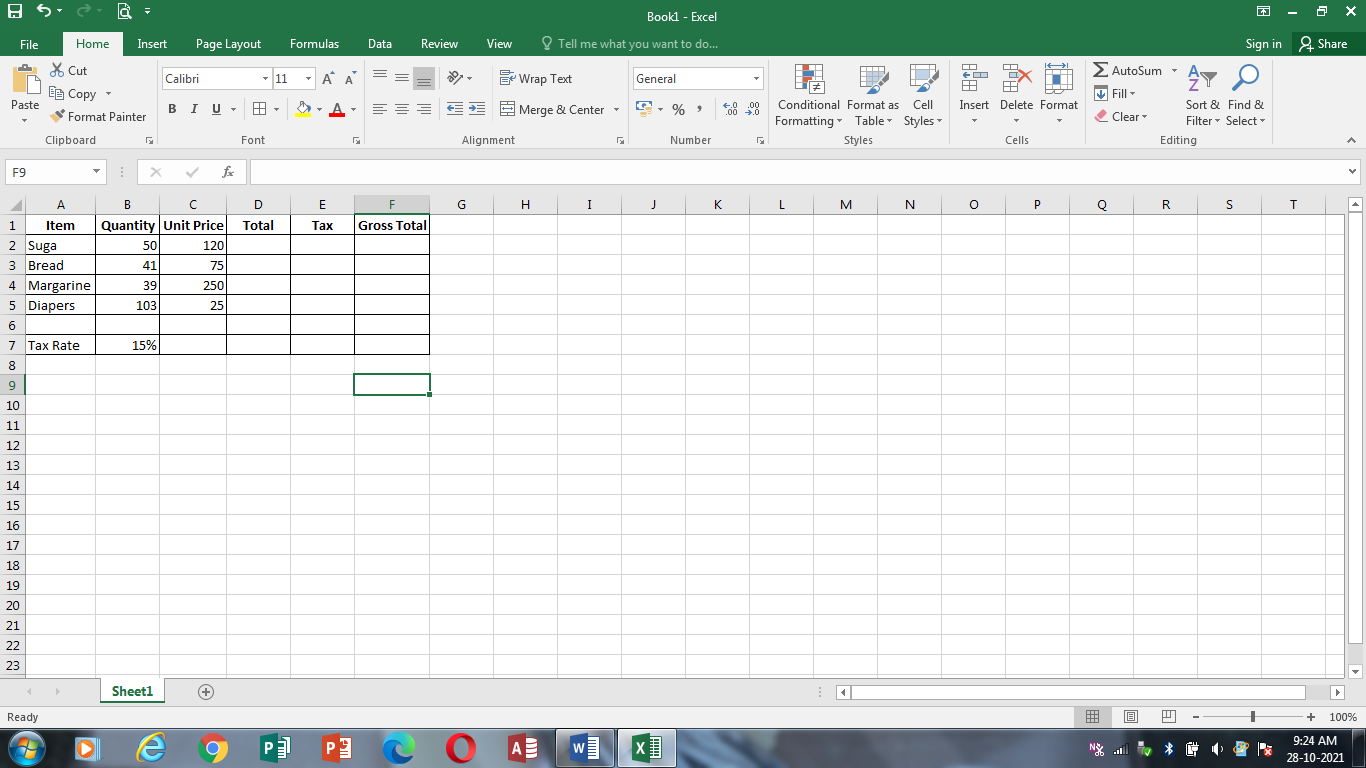 If the Tax Rate is applicable to all items listed, write a formula that can be entered in cell E2 and can be copied along the column to get the tax for other items…………………………………………………………………………………………………………………………………………………………………………………………[2 marks][2 marks]cStudy the passage belowRaila Amolo Odinga (born 7 January 1945) is a Kenyan politician who served as the Prime Minister of Kenya from 2008 to 2013. He is assumed as the Leader of Opposition in Kenya since 2013 as the New Constitution of Kenya does not prescribe for such a position. He was the Member of Parliament (MP) for Langata from 1992 to 2007. Raila Odinga served in the Cabinet of Kenya as Minister for Energy from 2001 to 2002, and as the Minister for Roads, Public Works and Housing from 2003 to 2005. Odinga was appointed High Representative for Infrastructure Development at the African Union Commission in 2018.Outline four formatting styles that have been applied to the passage……………………………………………………………………………………………………………………………………………………………………………………………………………………………………………………………………………………………………………………………………………………………………………………[2 marks][2 marks]dList three career opportunities in the field of ICT.[3 marks][3 marks]………………………………………………………………………………………………………………………………………………………………………………………………………………………………………………………………………………………………………………………………………………………………………………………………………………………………………………………………………………………………………………………………………………………………………………………………………………………………………………………………………………………………………………………………………………………………………………………………………………………………………………………………………………………………………………………………………………………………………………………………………………………………………………………………………………………………………………………………………………………………………………………………………………………………………………………………………………………………………………………………………………………………………………………………………………………………………………………………eOutline three services offered on the internet.[3 marks][3 marks]………………………………………………………………………………………………………………………………………………………………………………………………………………………………………………………………………………………………………………………………………………………………………………………………………………………………………………………………………………………………………………………………………………………………………………………………………………………………………………………………………………………………………………………………………………………………………………………………………………………………………………………………………………………………………………………………………………………………………………………………………………………………………………………………………………………………………………………………………………………………………………………………………………………………………………………………………………………………………………………………………………………………………………………………………………………………………………………………